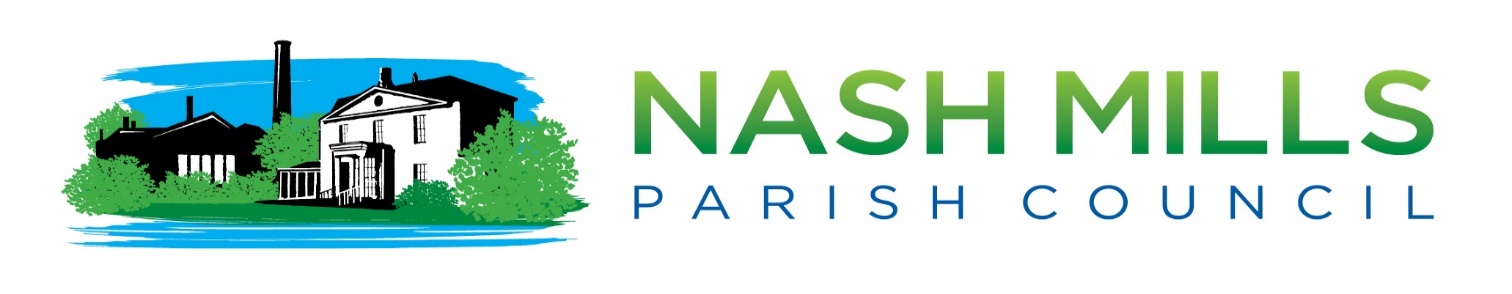 PO Box 1602 Hemel Hempstead Herts HP1 9ST E: clerk@nashmillsparishcouncil.gov.uk W:www.nashmillsparishcouncil.gov.ukCouncillors Lisa Bayley, Alex Bailes, Michele Berkeley, Alan Briggs, Nicola Cobb, Grant Kennedy, Jamie Kitson, Steve Roberts, are hereby summoned to attendNash Mills Parish Council Meeting Monday 12th February 2024 7.30pm Nash Mills Village Hall, Lower Road, Hemel Hempstead.To transact the business on the following agendaAll supporting information and any decisions made will be available on our website.The meeting is open to members of the public and pressPlease note that meetings may be recorded.Nikki BugdenMrs N BugdenClerk to Nash Mills Parish Council – 5th February 2024To assist in the speedy and efficient despatch of business, members requiring further information or clarification on items included on the agenda are requested to enquire prior to the meeting. Please see our website or contact the clerk for accompanying reports.AGENDA23/129/FPC     ApologiesTo receive apologies for absence23/130/FPC     InterestsTo receive declarations of interest from councillors on items on the agenda To receive written requests for dispensations for declarable interests; and To grant any requests for dispensation as appropriate23/131/FPC     MinutesTo confirm the minutes of the following meeting(s) as a true and accurate record of proceedings.8th January 202423/132/FPC     Reports to Council (information only no actions arising unless separately detailed below)Clerk Report- circulated. Appendix 1Borough and County Cllr Reports Appendix 2PUBLIC PARTICIPATION 15 MINUTES TOTAL (MAX 3 MINS PER PERSON)23/133/FPC     Public Issues/Participation Members of the public can raise matters of concern or items for discussion pertinent to the agenda. Should you wish to speak during public participation regarding an item on this agenda please pre-register with the clerk by 9am on the Thursday before the meeting to reserve your 3-minute slot. Please note that there are 15 minutes maximum overall in this section and slots are allocated on a first come first serve basis. Comments relating to items not on the agenda may be circulated to council by alternate means upon request to the clerk.PLANNING & CONSULTATIONS23/134/FPC     Planning Applications To consider and approve any Parish Council responses to the following planning applications received since last meeting up to 30th January 2024 24/00189/FUL | Demolition of existing dwelling and constructions of a new dwelling | 13 Longdean Park Hemel Hempstead Hertfordshire HP3 8BZ (dacorum.gov.uk)To consider and approve any Parish Council responses to any planning applications received during the period after which the agenda was published. 30th January 2024- 12th February 2024 (Clerk to advise). Link to Dacorum Borough Council planning portal can be found here Planning Search (dacorum.gov.uk) and will have detailed information on applications that may be on the agenda 23/135/FPC     Consultations. (Clerk to advise) Appendix 3Local Cycling & Walking Infrastructure Plan That council determine whether they wish to make a representation on this early consultation  That council determines its comments/views to be submitted. Closing Date Monday 26 February.23/136/FPC     DBC Development Management Committee Meeting (DMC) To consider any actions arising from DMC cases (as required, clerk to advise)23/137/FPC     Planning Information/Updates from Clerk. (Clerk to advise) Information only, no actions requiredFINANCE 23/138/FPC     Monthly Financial Matters Appendices 4a-iTo note and ratify any payments made since the last meeting or those paid by NMPC debit card under delegated powers, and to authorise February payments to be made in accordance with the budget (included in monthly schedule attached) To confirm the bank signatories for the February payments.To receive and approve the statutory receipts and payments report up to 31st January 2024To receive and approve the RFO quarterly report up to 31st December 2023To receive and approve the bank reconciliation up to 31st January 2024To note that the pension returns for February 2024 have been submitted.To note that Cllr Cobb will undertake the quarterly internal control inspection.To note that the internal auditor visit is booked for Wednesday 17th April 2024To note that the Department for Levelling Up, Housing and Communities have notified that the appropriate sum for Local Government Act 1972 Section 137(4)(a) for Parish, Town, and Community Councils for 2024-25 is £10.81.STATUTORY MATTERS23/139/FPC     To consider the following policies for adoption by council (council to determine any amendments prior to adoption) ICO Publication Scheme (annual review)Complaint Policy (annual review)Vexatious Complaints Policy (annual review)Grant & Donation Policy (to consider any amends to the new policy prior to adoption)AGENDA REQUESTS FROM COUNCILLORS/WORKING GROUPS/COMMITTEES23/140/FPC     Grants and Donations Appendix 5Nash Mills School PTATo consider the additional information obtained relating to the January grant application from the PTA at Nash Mills School for a new play trail.23/141/FPC      Business Planning Group Appendix 6To determine the following actions arising from the group recommendationsTo consider the creation of a new ‘library box’ working group, to appoint a lead Cllr and determine the membership and scope of the groupTo note the following updates and determine any further actions.New bin at The DenesPostboxHedgehog project23/142/FPC      Canal Walk Working Group (Cllrs Briggs) To determine any further actions arising from the working group meetings23/143/FPC     D-Day 80-Beacon of light. Appendix 7To consider the new information relating to the D-Day 80 commemorations and to determine any council actions or expenditure in relation to this.23/144/FPC     The Denes Session. Cllr BerkeleyTo consider the verbal report and any items for inclusion on future agendas.23/145/FPC     CPRE. Cllr BriggsTo consider whether NMPC wish to invite CPRE (Home - CPRE) to deliver a ‘talk’ following the mail that was circulated to all councillors and to determine a suitable opportunity.23/146/FPC     Action List Appendix 8 (for information only-no actions arising.)Next meeting Monday 11th March 2024 Agenda Items no later than 9am Thursday 29th February please-late items will not be accepted. 